BYFORD BOWLING CLUB Inc.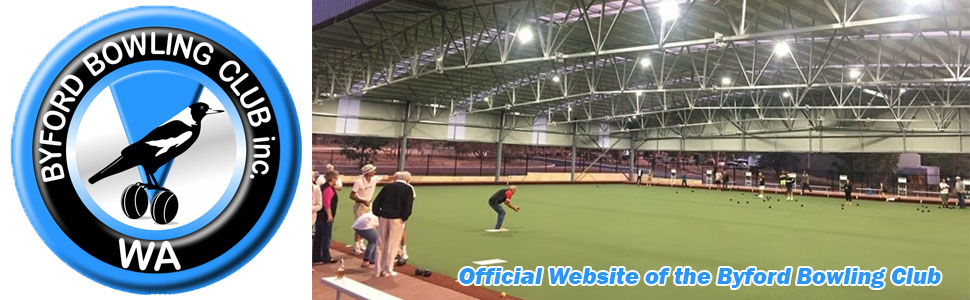 Email: info@byfordbowlingclub.comFull Name: ___________________________________ 	Gender (circle): M / F	Date of Birth: __________________Preferred Name: ________________________		Signature: _________________________________________Address: _________________________________________________________________________________________Contact Phone: ___________________	Email: _________________________________________________________Emergency ContactFull Name: ________________________________________	Phone: ____________________________________Important Medical Information: ________________________________________________________________________Bowls History:Previous Club						Current ClubBowls Qualifications (please tick if any of the following apply)Umpire							Coach			If you are a member of another club, you are ineligible to play pennants and Club Championships for Byford. Annual Fee$105 incl Country Club Membership. Eligible to play pennants and club championships.				(Subsidised by BDCC) Do you wish to play pennants 	YES			NOAll members must be proposed and seconded by a Committee Member Proposed by:Full Name: __________________________________ Date: ____________ Signature: _____________________________Seconded by:Full Name: __________________________________ Date: ___________ Signature: ______________________________ Your membership is provisional until approved at the next Committee Meeting.------------------------------------------------------ Office Use Only ------------------------------------------------------------------Approved by the Management CommitteeReceipt attached to this FormEntered into BowlsWAEntered on to the RegisterScanned and Hardcopy filedWelcome letter and copy of Constitution & BylawsID NumberDate